Муниципальное образование город ТоржокТоржокская городская ДумаРЕШЕНИЕ26.11.2019											        № 229О назначении членов конкурсной комиссии по отбору кандидатур на должность Главы муниципального образования город ТоржокВ соответствии с частью 2.1 статьи 36 Федерального закона от 06.10.2003
№ 131-ФЗ «Об общих принципах организации местного самоуправления в Российской Федерации», пунктом 3 статьи 34 Устава муниципального образования город Торжок, руководствуясь пунктами 8, 9 и 20 Порядка проведения конкурса по отбору кандидатур на должность Главы муниципального образования город Торжок, утвержденного решением Торжокской городской Думы от 12.10.2016 № 45 (в редакции решений Торжокской городской Думы от 24.11.2016 № 58, от 06.12.2016 № 59,            от 13.12.2016 № 62, от 21.02.2017 № 77, от 15.11.2017 № 121 и от 08.08.2019 № 215),     с учетом распоряжения Губернатора Тверской области от 18.11.2019 № 537-рг               «О назначении членов конкурсной комиссии по отбору кандидатур 
на должность главы муниципального образования 
город Торжок Тверской области», Торжокская городская Дума 
решила:1. Назначить половину членов конкурсной комиссии по отбору кандидатур на должность Главы муниципального образования город Торжок в следующем составе:Алексеева Оксана Николаевна – секретарь Торжокской городской Думы;Волковская Надежда Анатольевна – исполняющий обязанности Председателя Торжокской городской Думы;Ключников Валерий Николаевич – депутат Торжокской городской Думы;Черноусов Олег Юрьевич – депутат Торжокской городской Думы.2. Считать сформированной конкурсную комиссию по отбору кандидатур на должность Главы муниципального образования город Торжок в следующем составе:Алексеева Оксана Николаевна – секретарь Торжокской городской Думы;Беленко Александр Юрьевич – исполняющий обязанности Министра Тверской области по обеспечению контрольных функций;Волковская Надежда Анатольевна – исполняющий обязанности Председателя Торжокской городской Думы;Задумова Светлана Юрьевна – исполняющий обязанности Министра по делам территориальных образований Тверской области;Ключников Валерий Николаевич – депутат Торжокской городской Думы;Михайлов Сергей Геннадьевич – заместитель начальника правового управления аппарата Правительства Тверской области;Тимонов Алексей Сергеевич – депутат Законодательного Собрания Тверской области (по согласованию);Черноусов Олег Юрьевич – депутат Торжокской городской Думы.3. Настоящее Решение вступает в силу со дня его принятия.И.о. Председателя Торжокской городской Думы				Н.А. Волковская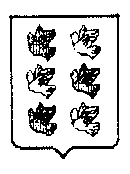 